4th June 2020Dear CouncillorPLANNING COMMITTEE MEETING You are hereby summoned to attend a virtual Planning Committee meeting to be held via Zoom link (separate Zoom invitation provided separately)  due to the COVID 19 outbreak and as authorised by the Corona Act 2020 Thursday 11th June 2020 commencing at 6.45pm, to transact the business listed below:-								           Yours sincerely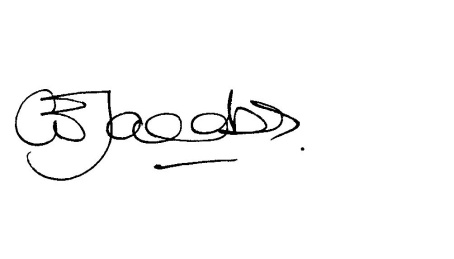 								            	 Ann Jacobs, Parish ClerkMeetings are recorded to facilitate the compilation of the minutesAGENDAThe Chairman of the Full Council will take the Chair for the Election of the Committee Chairman. 1.  Election of Chairman of the Planning Committee for 2020/212.  Election of Vice Chairman of the Planning Committee for 2020/213.  Declarations of Pecuniary Interest:  4.  Apologies for absence:  5.  Public responses/speaking – In these exceptional times the Parish Council is new to virtual meetings, whilst we trust that the link published works, the public may submit and are encouraged to send  any comments on the applications below by email to clerk@stleonardspc.org.uk in addition to joining the meeting these will then be circulated to Members.   Comments need to be received by 9am on the day prior to the meeting for consideration.  You should also ensure that you submit any response direct to Dorset Council electronically or in writing by their deadline.6.	  Minutes –To confirm the Minutes of the meeting held on 21st May 20207.  Matters arising from the Minutes:   8.   Correspondence, for information only: None9.  Planning Decisions – sent by email10.  Planning Applications:11.  Exchange of Information:  1. Next Meeting scheduled for 2nd July 2020 provided sufficient businessSt Leonards & St Ives Parish CouncilThe Parish OfficeVillage Hall, , St Leonards, Ringwood, Hants, BH24 2PHClerk to the Council: Mrs Ann JacobsTelephone: 01425 482727  email: office@stleonardspc.org.ukwww.stleonardspc.org.ukAppAddressProposal3/20/0509/FUL16 HEATHER CLOSE, ST LEONARDS AND ST IVES, RINGWOOD, BH24 2QJReplace existing dwelling and outbuilding with larger two storey dwelling3/20/0251/FUL29 - 31 Woolsbridge Road, St Leonards And St Ives, Ringwood, Dorset, BH24 2LSSever land and erect two bungalows (revised scheme)3/20/0580/HOUGREENSLEEVES, CHAPEL RISE, ST LEONARDS AND ST IVES, RINGWOOD, BH24 2BLSingle storey rear extension with balcony over and single storey side extension with semi-basement